Veke 6 - 7 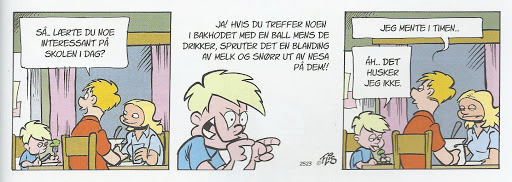 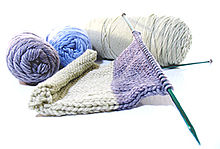 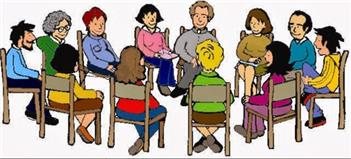   VÅRSEMESTERET   2020Her blir det fortløpande endringar KunnskapOmsorgSamarbeidEngasjementRespekt8BMåndagTysdagOnsdagTorsdagFredag1MatteNorskMatteNat/MusNorsk2EngelskSamfNaturfagNat/MusMatte3NaturfagKHGym/SymMatteGym4NorskKHEngelskNorskGym5SamfEngelskNorskSamfMusikk6TilvalsfagUtd.v.KrleValfagSpråkfag7TilvalsfagValfagveke 6Måndag 03.02Tysdag  04.02Onsdag 05.02Torsdag 06.02Fredag 07.021.time:Naturfagprøve Kap 6, Stoffverda 1.time:Besøk frå Kultur og ungdom ( i kasserommet til 8A. Ta med stol)2.t i kl.rom C: C og D 2. og 3.time:Konsert i F.huset: Buss ned kl. 09.45 Retur kl.11.15 2.time:Matteprøve Del 1Geometri veke 7Måndag 10.02Tysdag  11.02Onsdag 12.02Torsdag 13.02Fredag 14.021.time:Matteprøve Del 2Geometri 5. og 6.time:Skriveøkt engelsk 2.time:Prøve norsk, norrøn 4.time:Informasjonsøkt med politiet i auditoriet,“Delbart” Minner om:Foreldremøte kl.18.30 GOD VINTERFERIE!lekser veke 6lekser veke 6Til tysdagSamfunnsfagVelg ei av klimasonene i boka (s.  105 – 119). Les i geografiboka di og skriv ei forklaring i skriveboka på korleis menneskje påverkar denne sona. Velg ei av klimasonene i boka (s.  105 – 119). Les i geografiboka di og skriv ei forklaring i skriveboka på korleis menneskje påverkar denne sona. EnglishWrite a description of your living room at home. Write at least 8 sentences.Write a description of your living room at home. Write at least 8 sentences.RM-FAGTA MED ALLE PAPIR OG DEN RAUDE MAPPA! Avspasering: Heim kl. 14.30 TA MED ALLE PAPIR OG DEN RAUDE MAPPA! Avspasering: Heim kl. 14.30 Til onsdagMatteGjer «Prøv deg sjølv» s. 144-146 i Grunnboka: nr.: 1, 5, 6, 7, 9, 10, 11, 12, 14NorskBruk internett eller grunnboka s. 222-225 og finn fakta om “Slaget ved Stiklestad”. Skriv 4 faktasetningar.EnglishLearn these irregular verbs. You will be tested.  Til torsdagMatteØv på det du treng til prøven på fredag (Del 1, utan hjelpemiddel bortsett frå passar og linjal, sjølvsagt)(måndag – del 2 med hjelpemiddel)Sjå over oppsummeringa på s. 149 -151 i Grunnboka og bruk desse sidene saman med målarket (udelt på måndag) om det er noko du treng å øve meir på.NaturfagAlle naturfagtimane går ut denne veka. Førebu deg til å starte opp med nytt kapittel neste veke (Syrer og basar) ved å lese s. 179 – 181 om syrer, basar og indikatorar.SamfunnsfagVelg ei ny klimasone i boka (s.  105 – 119). Les i geografiboka di og skriv ei forklaring i skriveboka på korleis menneskje påverkar denne sona.NorskLes om Snorre Sturlason på s.226 eller på www.snorresaga.no --> Snorre og Island på hans tid. Skriv 3 faktasetningar om han i skriveboka di.Til fredagNorskLag 5 spørsmål (med svar) til det vi har hatt så langt i kapitlet om norrøn tid. Vel sjølv.MatteØve til prøven i morgon!Velg kva du treng å øve på.I tillegg gjer du desse oppgåvene: 4.315, 4.316 a og b, TyskFranskKunne bruke ne..pas + klokka. Sjå regelboka og øvingsoppgåver i kladdeboka di. Test!SpanskLese og omsetje s. 38-39   og  øve på gloser: grande-stor, muy-veldig, la ciudad-byen, la capital-hovudstaden, también-også, bonito-fin, mi mejor amigo-min beste ven, en mi tiempo libre me gusta estar con mis amigos- på fritida mi likar eg å vere med venene mine, me gusta tocar la guitarra-eg likar å spele gitar, por eso-derfor, cuando-når, mucho-mykje.MusikkHugs å ta med det du treng til arbeidet med musikkvideoen.lekser veke 7lekser veke 7Til tysdagSamfunnsfagLevere ark med svar på kahoot. Faglærar vil bruke desse til å lage ein kahoot til dykk.Levere ark med svar på kahoot. Faglærar vil bruke desse til å lage ein kahoot til dykk.EnglishFørebu deg til skriveøkt i engelsk.Førebu deg til skriveøkt i engelsk.RM-FAGTa med den raude mappa!Ta med den raude mappa!Til onsdagNorskFørebu deg til prøve i norrøn tid. Kapittel 6, grunnboka, s.200-218.EnglishLearn these irregular verbs: KRLELes frå Kva buddhistane trur på, side 132, fram til Kven er buddhist, side 134. Svar på oppgåve 1A, side 139, og skriv kva Samsara, karma og dharma er. Betyr dei tre orda det same i buddhismen som i hinduismen?Til torsdagNaturfagLes s. 182 – 184Gjer fokusspørsmål 1 – 3 s. 181 og  1-3 s. 187 SamfunnsfagSkriv ned oppsummeringa på side 90 i skriveboka di.NorskFørebu deg til prøve i norrøn tid. Kapittel 6, grunnboka, s.200-218.Til fredagNorskLes “kjenneteikn på ein artikkel” s.144. Lag ein fin oversikt på “Viktige kjenneteikn på ein artikkel” i skriveboka di.MatteK1: 5.101, 5.102, 5.103 K2: 5.201, 5.202, 5.203 K3: 5.301, 5.302, 5.303 TyskFranskGjere ferdig timeplanen som du jobba med måndag. Øv deg på å lese den. Lær nye gloser. SpanskLese og omsetje s. 76 og øve på gloser: salir con amigos-å gå ut med vener, ir al cine-å gå på kino, ir a conciertos- å gå på konserter, peliculas de accion-actionfilmar, naturaleza-natur, leer comics- å lese teikneseriar, con-med, hacer deporte-å drive med sport, moto-motorsykkel, jugar al balonmano- å spele handball, tocar la bateria- å spele trommer, deportes de agua-vannsport. MusikkHugs å ta med det du treng til arbeidet med musikkvideoen.MÅL FOR VEKENE:  MÅL FOR VEKENE:  Fag Mål Alle fag Sjå utdelte kompetansemål hugsVeke Måndag Tysdag Onsdag Torsdag Fredag Div. 8 VINTERFERIE VINTERFERIE VINTERFERIE VINTERFERIE VINTERFERIE 9 24.02 25.02 26.02 27.02 28.03 10 02.03 03.03 04.03 05.03 06.03 Prøve i historie (samf) Kap 5, 7 og 9 Munnleg vurdering engelsk 11 09.03 10.03 Skriveøkt norsk ½ dag saktekst B og D før lunsj A og C etter lunsj 13.03 12.03 Matteprøve Statistikk 13.03 Skriveøkt norsk 12 16.03 17.03 18.03 KRLE - prøve  19.03 20.03 Franskprøve 13 23.03 24.03 25.03 26.03 27.03 Naturfagprøve kap  7 Syrer og basar 14 30.03 31.03 01.04 02.04 03.04 15 PÅSKEFERIE PÅSKEFERIE PÅSKEFERIE PÅSKEFERIE PÅSKEFERIE 16 PÅSKEFERIE 14.04 15.04 16.04 17.04 17 20.04 21.04  22.04 23.04 Påskegudsteneste Kl.09.45 24.04 18 27.04 28.04 29.04 30.04 01.05 FRI 19 04.05 05.05 06.05 07.05 08.05 Franskprøve 20 11.05 12.05 13.05 14.05 15.05 Tverrfagleg prøve i målingar (Matte kap 7 og naturfag kap 2) 21 18.05 19.05 Norsktentamen? 20.05 21.05 FRI 22.05 FRI 22 25.05 26.05 27.05 Helsesista (i Førdehuset) KRLE - prøve 28.05 29.05 23 01.06 FRI 02.06 03.06 04.06 05.06 Dataprøve  24 08.06. 09.06. 10.06. Mattetentamen (Utan data) 11.06. 12.06. 25 15.06 16.06 17.06 18.06 19.06 Siste skuledag 